Sopečná činnostS vulkanologem o Etně, Stromboli a nejen o nichFilipíny: erupce sopky Mayon________________________________________________________Najděte ve školním atlase polohu sopek Etna a Stromboli a zakreslete je do mapy.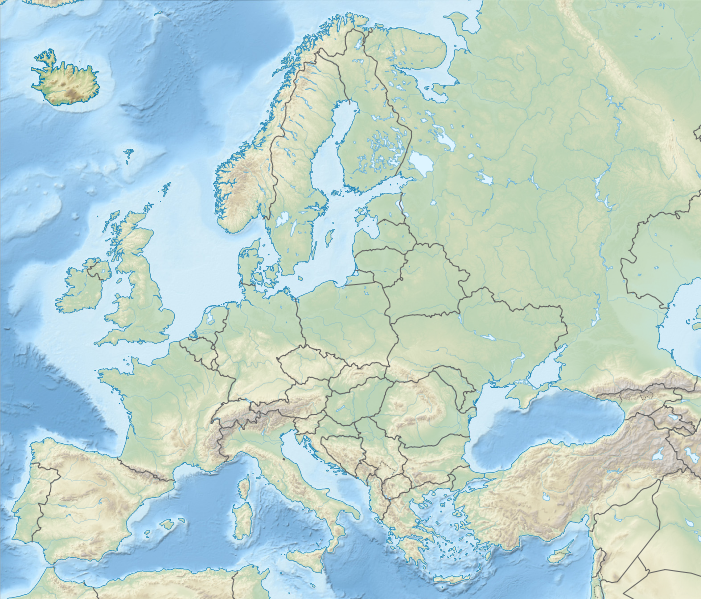 Určete přibližné zeměpisné souřadnice Etny:Vypište 4 projevy sopečných erupcí.………………………………………………………………………………………………………………………………………………………………………………………………………………………………………………………………………………………………………………………………………………………………………………………………………………………………………………………………………………………………Který z nich považujete za nejnebezpečnější a proč?……………………………………………………………………………………………………………………………………………………………………………………………………………………………………………………………………………………………………………………………………………………………………………………………………………………………………………………………………………………Napadají vás nějaké pro člověka prospěšné důsledky sopečné činnosti? Napište alespoň dva.…………………………………………………………………………………………………………………………………………………………………………………………………………………………………………Vlastními slovy vysvětlete příčinu sopečných explozí.............................................................................................................................................................. ..........................................................................................................................................................................................................................................................................................................................Na obrázku popište magmatický krb, sopouch, kráter, sopečné bomby, mrak popela, vytékající lávu, sopečný kužel.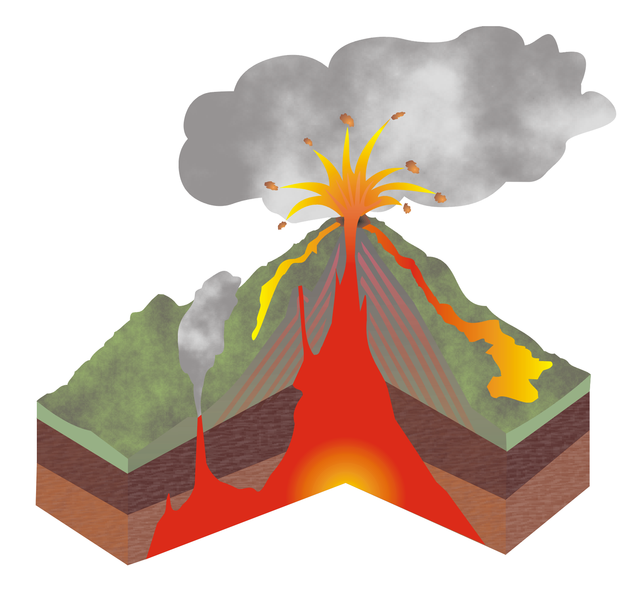 Co jsem se touto aktivitou naučil(a):………………………………………………………………………………………………………………………………………………………………………………………………………………………………………………………………………………………………………………………………………………………………………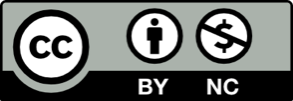 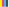 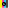 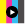 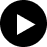 